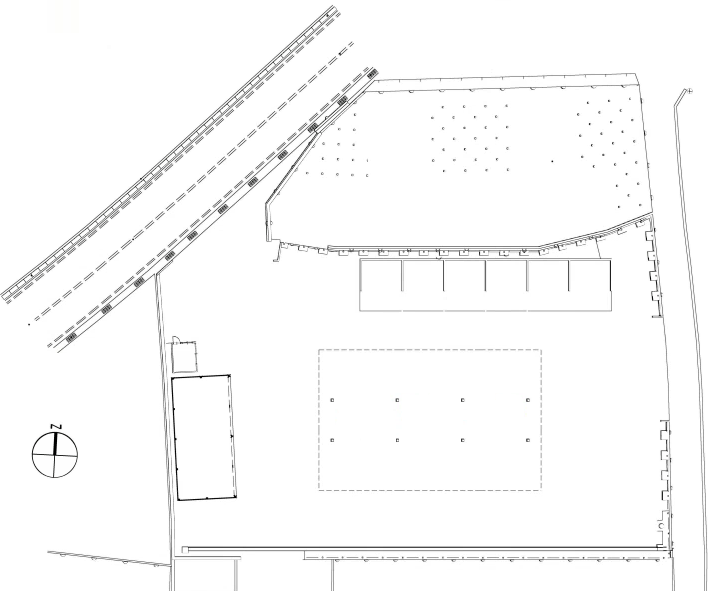 〇配置は以下のとおりです。　　　　　　　　　　　　　　令和5年5月1日現在（配置は変更になる場合があります。）